Verksamhetsberättelse 2020, Töreboda Brukshundklubb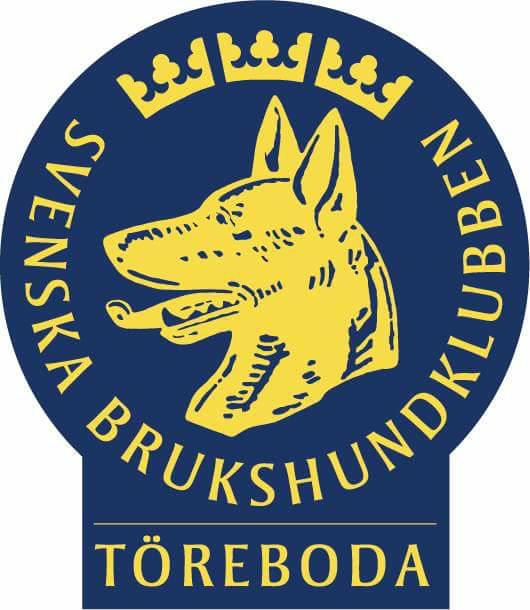 StyrelsenStyrelsen har under året bestått av:Marie Lillerskog, ordförandeAnnida Levin, vice ordförandeTommy Helmersson, kassörElisabeth Helmersson Flink, sekreterareAnneli Gustafsson, ledamotIngrid Gustafsson, ledamotBeatrice Selg Granath, ledamotGunilla Björkman, suppleantCarina Åberg, suppleantMötenÅrsmöte den 17/2 -20Konstituerande möte10 ordinarie styrelsemöten samt ett inställt pga CoronaMedlemsmöten var inbokade den 20/4 samt den 12/10 men blev inställda pga CoronaAktiviteterÖppenträningar har varit igång lite till och från på måndagar kl.18.00 med rådande restriktioner angående covid-19Rosabandet promenaden blev av den 12 oktober och vi samlade in 2292:-KM i rally genomfördes den 21/9 och i lydnad den 26/10OrganisationDen 12/3 hade vi möte med sektorsansvariga då det bland annat diskuterades hur rapporterna ska se ut samt allmänna förhållningsregler på klubben mmUngdomssektorn och rallysektorn ligger fortfarande vilande samt nu också bruks-och lydnadssektorn och agilitysektornStudiefrämjandetUnder året har vi inte varit på några träffar med StudiefrämjandetDistriktetMarie Lillerskog representerade klubben på distriktets årsmöte den 7/3 och är sammankallande i distriktets valberedning under 2020Marie var med på ordförandekonferensen den 8 oktober i TidaholmMedlemsstatistikAntalet medlemmar har varit mellan 224 – 264 stÖvriga ärendenÅrets hund beslöt vi att ställa in då nästan inga tävlingar har blivit av pga CoronaUthyrning av stugan har skett några gånger under åretHUS-sektornI HUS har under 2020 ingått Beatrice Selg Granath (sammankallande), Carina Åberg, Inger Edlund och Marie Johansson. Vi har vid behov haft möten inom gruppenMedlemsantalet i klubben har under året pendlat lite, men runt 240 medlemmarAktiviteter Hundägarutbildning:2020 har varit ett annorlunda år på många sätt, vi drabbades av en pandemi och vår verksamhet fick stå tillbaka lite. Klubben har ändå lyckats ha flera kurser och andra aktiviteterKursverksamhet:Vi har haft verksamhet under större delen av året. Totalt har vi haft 17st kurser.Vi har under året använt oss av avtalsinstruktör Emelie Hörman till bla viltspår* Viltspår* Nosework fortsättning* Valp* Grund, kontakt, lek och samarbete* Rallylydnad nybörjare* Grund, kontakt, lek och samarbete* Gott och blandat* Lydnad* Agility nybörjare* Valp* Allmänlydnad* Fun agility* Grund, kontakt, lek och samarbete* Valp* Fun agility* Valp ”duktig hund”* Gott och blandatTotalt : 17 kurser, 117st deltagareCirklar:* Agility* Agility* Spår och sökTotalt: 3st, 18st deltagarePrivatträning:Vi erbjuder våra medlemmar privatträning till en kostnad av 350kr/timma. Det har varit relativt många privatlektioner under åretUngdomsgrupp:Har förblivit vilandeUtbildning för kursledare och förtroendevalda:Vi har vid flera tillfällen haft möten för instruktörer och assistenter för att planera och utvärdera kurserna under året. Uppslutningen har varit bra i förhållandet till antal aktiva kursledare. Vi har följt de riktlinjer vi har satt upp för att kvalitetssäkra våra kurser, då vi haft ett max antal deltagare på kurserna i förhållande till hur många kursledare vi har. Vi har även följt Folkhälsomyndighetens råd angående covid-19Från och med 2020 har vi gått ifrån fri kurs för instruktörer. Istället ska instruktörer som håller kurs kunna samla pottpengar att använda på annan hundrelaterad aktivitet. För varje kurs instruktören håller får de 500 kr att använda, men måste användas under det året man sparat in eller året efter annars förfaller potten. Vi ser detta som en form av fortbildning, där man själv väljer hundrelaterat område. Aktiva assistenter erbjuds att gå en fri kurs per år inom klubben som en form av fortbildningAllmänlydnadsinstruktörsutbildning:Vi har inte utbildat någon ny instruktörÖvriga aktiviteter: Från och med januari till och med oktober har vi haft allmänträning på måndagar där alla medlemmar är välkomna att träna med sina hundar utifrån sina egna behov och förutsättningar. Vi har ordnat olika aktiviteter för våra medlemmar. Flera aktiviteter och möten har tyvärr blivit inställda på grund av pandemin.Följande har genomförts:26/1	Specialsök med Susanne Kihl – heldag9/2	Specialsök med Susanne Kihl – heldag6/4	Öppenträningen börjar10/8	Hämta och bära17/8	Rallylydnad24/8	Inkallning14/9	Nosework28/9	Hundmöten19/10	Hundens språk26/10	Sista öppenträningenSamarbete:All vår verksamhet sker i samarbete med StudiefrämjandetVi har också fortsatt med vårt samarbete med naturbruksgymnasiet SötåsenDistriktet:D-HUK (Distriktet) anordnar två gånger per år KUL-träffar för klubbarnas Utbildningsledare.I år har träffarna blivit inställda pga rådande pandemi.Bruks- och lydnadssektornÄr vilande så verksamhetsberättelse saknasAgilitysektornSektorn har under året bestått av Sonja Pethrus (sammankallande), Ingrid Gustafsson, Leif Osen, Julia Leijon och Ellinor BjörkmanFöljande aktiviteter har ägt rum:* Öppna agilityträningar på torsdagar kl. 17.00 och 19.00 när det har funnits intresse* Ridhusträningar i Järneberg under januari och februari där 14 medlemmar deltagit* Några medlemmar har deltagit i Corona cup i agility som anordnades digitalt* Några medlemmar har deltagit på tävlingar när Coronapandemin har tillåtit dettaÖvrigt:På grund av Coronapandemin fick vi ställa in vår planerade tvådagarstävlingInga organiserade träningar har kunnat arrangeras pga CoronaPlan och stugsektornAltanen är skurad och oljadTrimmat rent stora diketTagit bort planteringsrören som bara blev fulla med myräggArbetslördag med El-installation av lampor och belysning i garagetAllmän skötsel såsom gräsklippning, trimning och rensning av buskarNy i sektorn: Freek van BruggerUtställningssektornEn ringträning under måndagsträning, under våren, 7-8 deltagareMarcus Gisslen från Borås var här en gång i juli och en gång i augusti, ca 15 deltagare per gång. Mycket uppskattat.PR-sektornI sektorn har ingått:Marie Lillerskog (sammankallande), Håkan Westlund, Ewa Granath och Anders ErixssonSektorn har haft ett möte, 18/8, då samtliga i sektorn var medVi har under året försökt uppdatera hemsidan, lägga ut på Instagram och FacebookPå Facebook har vi haft 3 tävlingar där det fotot som fått flest likes har fått vara profilbild på både hemsida och facebookSektorn fick i uppdrag att kolla upp vad kepsar till alla som engagerat sig i klubben skulle kosta. Marie kontaktade SFR för att se om det fanns möjlighet till bidrag men tyvärr fick vi inte det. Styrelsen tog beslutet att inte köpa några kepsar under 2021Marie Lillerskog avgår som sammankallande RallylydnadssektornÄr vilande så verksamhetsberättelse saknasIGPsektornI sektorn har ingått:Anneli Gustafsson (sammankallande), Anna Talus, Håkan Westlund och Elisabeth H. FlinkSektorn har haft tre möten. Vi hade en mycket lyckad föreläsning om resursstarka hundar i mars med Monika HenrikssonPå sommaren köpte vi in ett A-hinderHåkan byggde ett hopphinderEn träningshelg med Michel Höbel från Tyskland i skydd och en med Monika Herzberg i spår och lydnad genomfördes3 ekipage genomförde ett godkänt behörighetsprovPå grund av Coronapandemin så blev det inte så mycket aktiviteter som vi önskat men är trots allt mycket nöjda med året som gåttNosework/SpecialsökssektornKM (för 2019) 11/110st tävlande, Majken och Susanne klubbmästareDoftprov 2/27st tävlandePay and seek 8/813st tävlandeTemakväll 14/914st som kom och prövade på nosework(Öppna träningar sant KM 2020 inställt pga pandemin)UngdomssektornÄr vilande så verksamhetsberättelse saknas